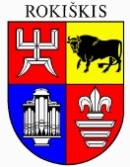 ROKIŠKIO RAJONO SAVIVALDYBĖS TARYBASPRENDIMASDĖL ROKIŠKIO TURIZMO INFORMACIJOS CENTRO STRUKTŪROS PATVIRTINIMO2023 m. liepos 27 d. Nr. TS-RokiškisVadovaudamasi Lietuvos Respublikos vietos savivaldos įstatymo 15 straipsnio 2 dalies 9 punktu, atsižvelgdama į Rokiškio rajono savivaldybės mero 2023 m. liepos 10 d. potvarkį Nr. MV-182 „Dėl teikimo patvirtinti Rokiškio turizmo informacijos centro struktūrą“, Rokiškio rajono savivaldybės taryba n u s p r e n d ž i a:1. Patvirtinti Rokiškio turizmo informacijos centro struktūrą (pridedama).2. Nustatyti, kad šis sprendimas įsigalioja 2023 m. rugpjūčio 1 d.Sprendimas per vieną mėnesį gali būti skundžiamas Regionų apygardos administraciniam teismui, skundą (prašymą) paduodant bet kuriuose šio teismo rūmuose, Lietuvos Respublikos administracinių bylų teisenos įstatymo nustatyta tvarka.Savivaldybės meras				Ramūnas GodeliauskasIrena MatelienėSPRENDIMO PROJEKTO DĖL ROKIŠKIO TURIZMO INFORMACIJOS CENTRO STRUKTŪROS PATVIRTINIMO AIŠKINAMASIS RAŠTAS2023-07-27Projekto rengėjas – Komunikacijos ir kultūros skyriaus vedėja Irena MatelienėPranešėjas komitetų ir Tarybos posėdžiuose – viešosios įstaigos Rokiškio turizmo ir verslo informacijos centro projektų vadybininkė, laikinai einanti direktoriaus pareigas, Loreta Araminienė1.Sprendimo projekto tikslas ir uždaviniaiPatvirtinti nuo 2023 m. rugpjūčio 1 d. veiksiančios biudžetinės įstaigos Rokiškio turizmo informacijos centro struktūrą.2. Šiuo metu galiojančios ir teikiamu klausimu siūlomos naujos teisinio reguliavimo nuostatosLietuvos Respublikos vietos savivaldos įstatymo 15 straipsnio, 2 dalies, 9 punktas nustato, kad savivaldybės biudžetinių įstaigų struktūrą tvirtinta savivaldybės taryba. Rokiškio rajono savivaldybės tarybos 2023 m. birželio 29 d. sprendimu Nr. TS-218 viešoji įstaiga Rokiškio turizmo ir verslo informacijos centras pertvarkyta į biudžetinę įstaigą Rokiškio turizmo informacijos centrą, todėl šiuo metu aktuali viešosios įstaigos struktūra buvo patvirtinta Rokiškio rajono savivaldybės mero 2023 m. gegužės 23 d. potvarkiu Nr. MV-82. Potvarkis bus pripažįstamas netekusiu galios. Rokiškio rajono savivaldybės tarybos 2023 m. birželio 29 d. sprendimu Nr. TS-237 „Dėl didžiausio leistino valstybės tarnautojų ir darbuotojų, dirbančių pagal darbo sutartis, pareigybių skaičiaus patvirtinimo Rokiškio rajono savivaldybės biudžetinėse įstaigose“ nuo 2023 m. rugpjūčio 1 d. veiksiančiam Rokiškio turizmo informacijos centrui numatytos 6 pareigybės (1 pareigybe mažiau), kadangi Rokiškio rajono savivaldybės tarybos 2023 m. birželio 29 d. sprendimo Nr. TS-218 „Dėl viešosios įstaigos Rokiškio turizmo ir verslo informacijos centro pertvarkymo į biudžetinę įstaigą Rokiškio turizmo informacijos centrą“ 4 punktu patvirtintuose įstaigos nuostatuose nebelieka su verslo koordinavimu susijusių funkcijų. Dėl to Verslo vadybininko pareigybė Rokiškio turizmo informacijos centre nebeaktuali.3.Laukiami rezultataiĮgyvendintos Lietuvos Respublikos vietos savivaldos įstatymo nuostatos, patvirtinta aktuali įstaigos struktūra.4. Lėšų poreikis ir šaltiniaiLėšų sprendimo projekto įgyvendinimui nereikės.5. Antikorupcinis sprendimo projekto vertinimasTeisės akte nenumatoma reguliuoti visuomeninių santykių, susijusių su Lietuvos Respublikos korupcijos prevencijos įstatymo 8 straipsnio 1 dalyje numatytais veiksniais, todėl nevertintinas antikorupciniu požiūriu.6. Kiti sprendimui priimti reikalingi pagrindimai, skaičiavimai ar paaiškinimaiNėra7.Sprendimo projekto lyginamasis variantas (jeigu teikiamas sprendimo pakeitimo projektas)Nėra